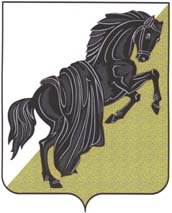 Собрание депутатовКаслинского муниципального районапятого  созываЧелябинской областиР Е Ш Е Н И Е от «21» декабря 2017 года №220					                      г. КаслиО согласовании принятия имущества (оборудование) из государственнойсобственности Челябинской области в собственность Каслинскогомуниципального районаРассмотрев представленные Комитетом по управлению имуществом и земельным отношениям администрации Каслинского муниципального района документы, письмо Министерства культуры Челябинской области от 11.12.2017 г.  № 1402/7405 с перечнем движимого имущества, подлежащего передачи в муниципальную собственность,Собрание депутатов Каслинского муниципального района РЕШАЕТ:Согласовать принятие имущества из государственной собственности Челябинской области в муниципальную собственность Каслинского муниципального района согласно приложению.Комитету по управлению имуществом и земельным отношениям администрации Каслинского муниципального района (Карамышева С.А.):подготовить и представить в Министерство культуры Челябинской области пакет документов, необходимый для принятия решения о передаче имущества, указанного в пункте 1 настоящего решения, из государственной собственности Челябинской области в муниципальную собственность Каслинского муниципального района;после передачи объектов государственной собственности Челябинской области в муниципальную собственность Каслинского муниципального района внести переданное имущество в реестр муниципальной собственности Каслинского муниципального района.Председатель Собрания депутатовКаслинского муниципального района                                                                     Л.А.ЛобашоваПриложение к решению Собрания депутатовКаслинского муниципального районаот «21» декабря 2017 г. №220Перечень имущества, передаваемого из государственной собственности Челябинской области в собственность Каслинского муниципального районаСпециалист отдела по управлению имуществом КУИЗО администрации Каслинского муниципального района                                                                        И.В. Швейкина№ п/пНаименование имуществаКол-во (шт.)Цена за единицу (руб.)Балансовая/Остаточная стоимость (руб.)1.Pearl River UP118M. Пианино вертикальное , 118 см, черное полированное, размеры В*Г*Ш 1182*596*1483197662976622.Аккордеон  Weltmeister мод. Achat 72 клавишный 34/72/III/5/3172341,8872341,883. Аккордеон Weltmeister мод. Kristall  клавишный  30/60/III/5165426,8865426,884.Балалайка Альт, 3-х струнная 3 категории Модель: Ф-204, ООО "Форест.М."112042,1612042,165. CASIO Celviano AP-250 BN Цифровое фортепиано131298,1531298,156.CASIO PRIVIA  PX-350MBK Цифровое сценическое пианино  226978,2853956,567.Гитара электроакустическая Fender cd-60ce110600,0010600,008.Гитара электроакустическая Fender cd-60ce210600,0021200,009. Тип 2 Гитара классическая 3/4 Yamaha CS 4014610,004610,0010.Тип 4 Гитара акустическая SX MD16013501,333501,3311.Тип 4 Гитара акустическая SX MD16013501,333501,3312.Тип 4 Гитара акустическая SX MD16013501,333501,3313.Гитара классическая Valencia CG16012516,672516,67Итого:15382158,29